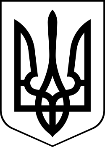 МЕНСЬКА МІСЬКА РАДА(чотирнадцята сесія восьмого скликання) РІШЕННЯ25 листопада 2021 року	м. Мена	№ 747Про внесення змін до рішення 13 сесії Менської міської ради 8 скликання від 05 листопада 2021 року № 649Відповідно до ст. 26 Закону України «Про місцеве самоврядування в Україні», розглянувши лист АКЦІОНЕРНОГО ТОВАРИСТВА «ОБЛТЕПЛОКОМУНЕНЕРГО» від 16 листопада 2021 року № 2358/05, з метою усунення технічної помилки у розмірах складових тарифу на теплову енергію Менська міська радаВИРІШИЛА:1.Внести зміни до рішення 13 сесії Менської міської ради 8 скликання від 05 листопада 2021 року № 649 «Про встановлення тарифів на теплову енергію, її виробництво, транспортування та постачання, послугу з постачання теплової енергії, АКЦІОНЕРНОМУ ТОВАРИСТВУ «ОБЛТЕПЛОКОМУНЕНЕРГО» для потреб бюджетних установ, інших споживачів (крім населення)» виклавши пункт 1 в наступній редакції:«1.Встановити АКЦІОНЕРНОМУ ТОВАРИСТВУ «ОБЛТЕПЛОКОМУНЕНЕРГО» тарифи на теплову енергію, які визначаються як сума тарифів на виробництво теплової енергії, транспортування та постачання на рівні:для потреб бюджетних установ:тариф на теплову енергію – 2 957,55 грн/Гкал (без ПДВ) за такими складовими:тариф на виробництво теплової енергії – 2 552,24 грн/Гкал (без ПДВ);тариф на транспортування теплової енергії – 382,00 грн/Гкал (без ПДВ);тариф на постачання теплової енергії – 23,31 грн/Гкал (без ПДВ).для потреб інших споживачів (крім населення):тариф на теплову енергію – 4 141,75 грн/Гкал (без ПДВ) за такими складовими:тариф на виробництво теплової енергії – 3 541,09 грн/Гкал (без ПДВ);тариф на транспортування теплової енергії – 577,35 грн/Гкал (без ПДВ);тариф на постачання теплової енергії – 23,31 грн/Гкал (без ПДВ)».2. Рішення набуває чинності з дня його опублікування. 3. Контроль за виконанням рішення покласти на постійну комісію міської ради з питань планування, фінансів, бюджету, соціально-економічного розвитку, житлово-комунального господарства та комунального майна та заступника міського голови з питань діяльності виконавчих органів ради С.М. Гаєвого.Міський голова	Геннадій ПРИМАКОВ